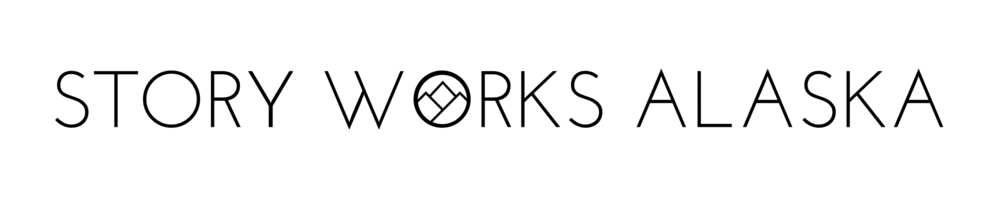 Volunteer Listening NotesVolunteer name: __________________